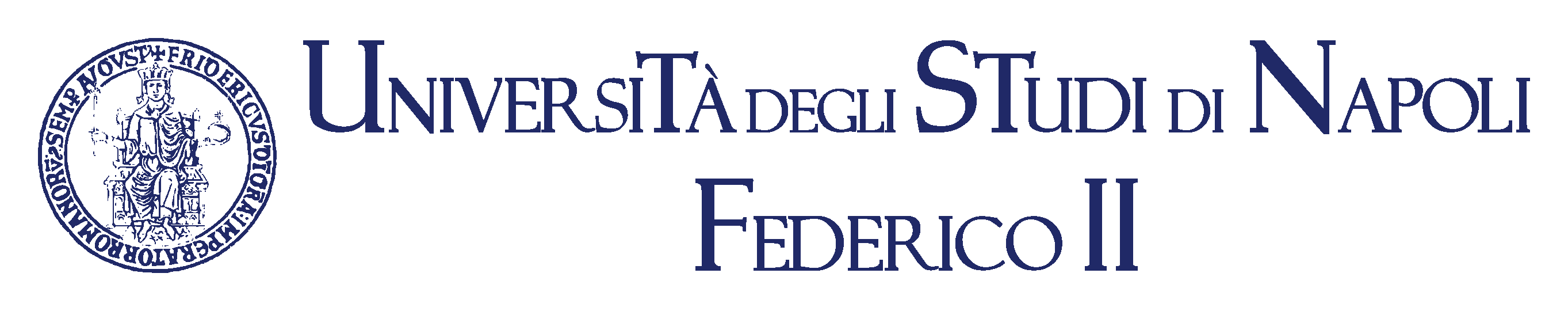 Corso di laurea in logopediaAttività Formativa Pratica e Tirocinio ProfessionaleCoordinatore professor S. MottaDirettore Attivita’ di Tirocinio Dott.ssa O. Vecchioacc. 2015/2016   I ann0 – II semestre    DSL - ipoacusia programma del corsoDI TIROCINIO         14/03/2016   				DSL			    			2 ore   La valutazione  logopedica		   Il Bilancio Logopedico: strumenti di valutazione.		   La raccolta del campione di linguaggio: la trascrizione fonetica		   L’ inventario Fonetico____________________________________________________________________18/03/2016  									     3 ore   Le tappe fisiologiche della comunicazione e del linguaggio        Introduzione ai DSL. Le diverse tipologie sintomatologiche File AUDIO : il  linguaggio spontaneo in un paziente con DSL.		   Analisi guidata delle caratteristiche dell’eloquio.		   Esercitazione pratica: trascrizione fonetica dei campioni di linguaggio    		   ascoltati.21/03/2016 										  2 oreFile video:									       	              La presa in carico Logopedica di un paziente con diagnosi di DSL di 4 anni. Osservazione guidata.____________________________________________________________________01/04/2016                            	PFLI                                                   3 ore Presentazione del test di valutazione della produzione fonologica   (PFLI; Bortolini, 2004 )		 File Video:  la somministrazione del test.		 Guida all’osservazione di modalità e contenuti.		 Team worKing: analisi dei risultati___________________________________________________________________04/04/2015                                                                                                     2 oreTPL-PVB-Peabody-TVL-PING-Boston NamingIntroduzione teorico/pratica ai test di comprensione e produzione lessicale: TPL (1 – 3 aa)	PVB (18 – 36 mesi)	Peabody (3–11aa)	TVL (2.5 – 6 aa)	PING (19-37mesi)	Boston Naming (da 3 anni)	File Video: la somministrazione di un test per la valutazione del livello Lessicale in comprensione.Lezione Interattiva : analisi guidata di modalità, contenuti e risultati.Simulazioni08/04/2015                                                                                                    3 ore TPL-Rustioni-TROG-TCGB-LME-TVLIntroduzione teorico/pratica ai test di valutazione del livello morfosintattico in   comprensione ed espressione:TPL (1 – 3aa)			Rustioni (3 – 7aa)									  		TROG2  (dai 4 aa)			TCGB (3 – 8 aa)			Ripetizione Frasi(2 – 4aa) 			LME (dai 4 anni)    			TVL (2.5 – 6aa)Simulazioni____________________________________________________________________11/04/2016		           TOR-FROG                                                  2 oreIntroduzione teorico/pratica alla valutazione del livello narrativo in   comprensione ed espressione.Presentazione dei test: TOR (3 – 8 aa) FROG (3.9 -8aa)File video: linguaggio spontaneo in un paziente con disturbo morfosintattico.                    Lezione interattiva: analisi dei contenuti____________________________________________________________________15/04/2016                                                                                                    3 ore	Presentazione ed analisi di Relazioni Logopediche relative a pazienti con DSL. Il confronto con le relazioni di altri membri dell’equipe multidisciplinare.18/04/2016                                                                                                    2 oreLa terapia logopedica in paziente con DSL: stesura del piano di  trattamento: obiettivi e tecniche.File Video: Terapia LogopedicaAnalisi guidata di modalità, contenuti, tecniche e strumenti____________________________________________________________________22/04/2016                                                                                                    3 ore File Video: Terapia Logopedica di un paziente con DSL Analisi guidata di modalità, contenuti, tecniche e strumenti Simulazioni		 File video: filmati a confronto		   Lezione interattiva: analisi comparativa dei pattern di cambiamento      nel paziente dopo un ciclo di terapia logopedica (3 mesi).Il coinvolgimento della famiglia____________________________________________________________________29/04/2016                                                                                                   3 orePROVA IN ITINERE: Valutazione, bilancio logopedico e somministrazione dei test____________________________________________________________________02/05/2016				IPOACUSIA	  			     2 oreIntroduzione all’ipoacusia e  percorso valutativo logopedico nelle diverse fasce d’età                      File video:  terapia logopedica  del bambino 0-1 anni.Analisi guidata: definizione degli obiettivi, materiali, tecniche e strategie d’interventoSimulazioni : il “parent training”e l’ ottimizzazione  della comunicazione tra il bambino e la sua famiglia                                                                            ____________________________________________________________________06/05/2016                           								   3 ore		File video: terapia logopedica del bambino 1-2 anni	          Analisi guidata: definizione degli obiettivi , materiali, tecniche e		strategie d’intervento ____________________________________________________________________09/05/2016                                                                                                   2 ore		File video: terapia logopedica del bambino 2-3 anni Analisi guidata: definizione degli obiettivi , materiali, tecniche e		strategie d’intervento .____________________________________________________________________13/05/2016                                                                                                    3 oreFile video: terapia logopedica del paziente ipoacusico con protesi acustiche  ad  8 anni.                     Analisi guidata di obiettivi, modalità, contenuti, tecniche e strumenti16/05/2016                                                                                                   2 oreFile video: terapia logopedica del paziente ipoacusico con Impianto Cocleare a 8 anni.                       Analisi guidata di obiettivi, modalità, contenuti, tecniche e strumenti____________________________________________________________________20/05/2016                                                                                                   3 orePROVA IN ITINERE: Confronto tra la presa in carico ad 1 anno/a 8 anni	     Confronto tra la terapia con protesi acustiche/con impianto cocleare____________________________________________________________________23/05/2016			  							   2 oreAnalisi Guidata: Valutazioni logopediche a confronto: il paziente con ipoacusia neurosensoriale bilaterale profonda ed impianto cocleare/il paziente con ipoacusia neurosensoriale bilaterale profonda e protesi acustiche: pattern linguistici e comunicativi; la pragmatica e la gestualità.Team working: programmazione terapeutica a confronto____________________________________________________________________27/06/2016										   3 oreFile video: terapia logopedica del paziente ipoacusico adulto post-    verbale con impianto cocleare. File video: terapia logopedica del paziente ipoacusico adulto pre-    verbale con impianto cocleare.Analisi guidata di modalità, contenuti, tecniche e strumenti                        File video:  Case History: un percorso riabilitativo di un bambino ipoacusico da 18 mesi ad 8 anni30/05/2016									         	2 ore 			VERIFICA FINALE DEGLI APPRENDIMENTI							TESTDottoressa M. Minasi